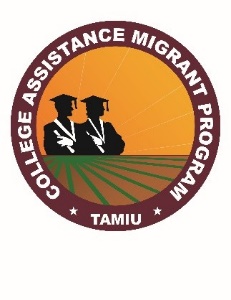 		Texas A&M International University		College Assistance Migrant ProgramCERTIFICATIONI certify that all the information provided in my application is complete and accurate to the best of my knowledge. If I am admitted to TAMIU-CAMP, I agree to observe all rules and regulations of the University and the program. I understand that failure to do so may result in my termination from CAMP.AUTHORIZATION TO RELEASE INFORMATION I hereby authorize Texas A&M International University to request and receive any information necessary to verify program eligibility, employment, academic or other information.STUDENT___________________________________		___________________________________Name							Date of Birth___________________________________		Student’s Signature			Date		PARENT___________________________________		Name							___________________________________		Parent’s Signature		Date(Required if applicant is under 18 years of age)TSI Test Scores: 	Testing Site _______________________NOTE: Your application is not considered complete until all required documents are received.